CHEW’S MULTI-CULTURAL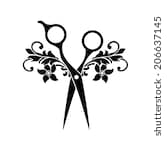 HAIR AFFAIR EXPO 2020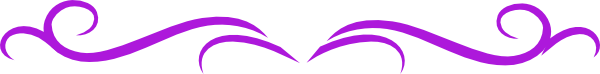 CELEBRATING 20 YEARS	With a RAPACIOUS APPETITE for the Hair and Beauty Industry…The Legendary Mr. Russell Chew invites you to Experience Amazing at this EPIC Hair/Beauty Show as we CELEBRATE 20 Years of SWLA Biggest B2B EXHIBITION.  Trade Show, conference and networking event for the Hair and Beauty industry.  Having your charisma would make this event the most significant area interactive session for the Hair and Beauty industry when your business is based on networking leads, this is the place to see and be seen. Treat yourself to CS (Creativity Start-up) Therapy by attending the CHEW’S Multicultural Hair Affair Expo 2020.CHEW ON IT: Business expenses are tax-deductible.  Then look for a serious ROI (return on investment) for your time and capital.  CHA CHA (Come Home Ability) @Chew’s Multicultural Hair Affair Expo 2020 in Lake Charles, LA, Lake Charles Civic Center.“GIT CHA SUM”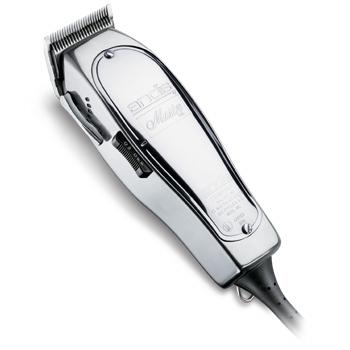 EXHIBITORS FYI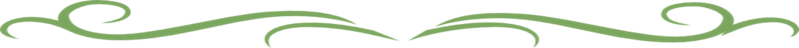  We’re Pleased to Offer20% OFF BOOTH PURCHASESNOW thru MARCH 01, 2020Please Order in Advance to Save Time & MoneyAfter the Deadline Standard Rate Will Apply.  Inform Chew’s Multicultural Hair Affair Expoof all your Additional Needs on or before May 30, 2020.SALE     SALE     SALE……….18 HOURSSales Floor Opens:SUNDAY, JULY 19, 2020 9:00 a.m. – 6:00 p.m.MONDAY, JULY 20, 2020 9:00 a.m. – 6:00 p.m.Please have your area set-up and ready to receive customers at 9:00 a.m. on both days.Send Exhibitor Application and Correspondence to:CHEW’S MHA EXPOAttention: DiAnna Guillory530 Jumping Jack LaneLake Charles, LA 70615PLEASE MAKE ALL CHECKS or MONEY ORDERS PAYABLE to:RUSSELL CHEW Mail Payments to:Russell Chew609 S. Helen StreetDeRidder, LA 70634CONTACT IMFORMATIONRUSSELL CHEW:  337-540-7617TEAM CHEW:  337-405-9978DIANNA GUILLORY:  337-884-1144EMAIL:  BYYOURCHOICE@YAHOO.COMEMAIL:  CHEWSHAIRAFFAIR@YAHOO.COMFACEBOOK:  RUSSELL CHEW (CHEWS HAIR AFFAIR)WEB ADDRESS:  WWW.CHEWSHAIRAFFAIR.COMINSTAGRAM:  CHEW’S HAIR AFFAIRTWITTER:  RUSSELLCHEW@chewshairaffair